Peep Resources Order form	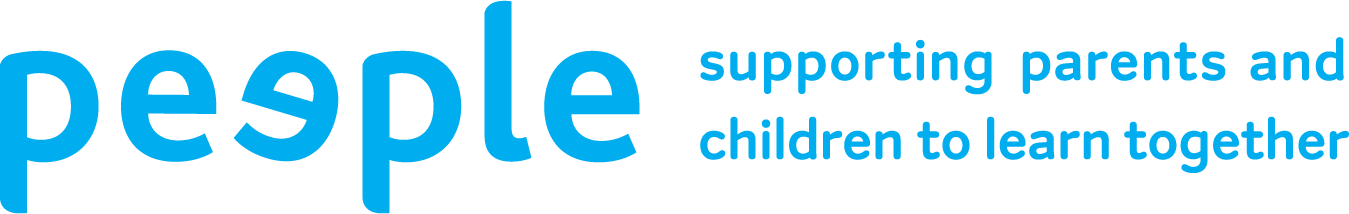 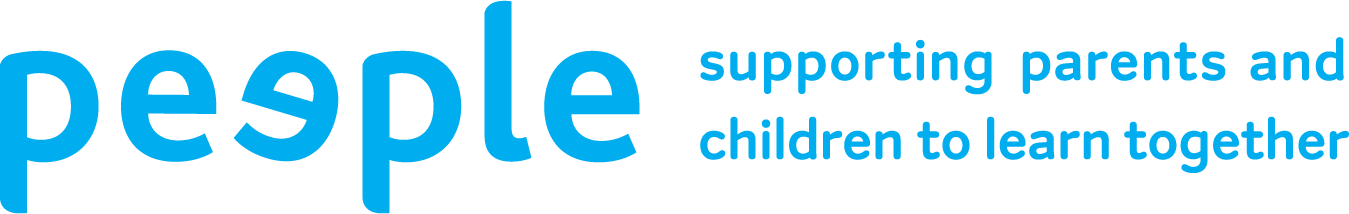 Please note - you can order online if you prefer: www.peeple.org.uk/shop    Delivery chargesThese charges are for destinations within the UK. Please contact us about charges for other destinations. Note regarding vat *:  All items are zero rated for vat, apart from ‘Singing Together in Urdu and Punjabi’, whose price includes vat at 20%./ Delivery and payment details overleafDelivery address: (for delivery Mon – Fri; please include phone number courier can contact you on)
Invoice details and address - if applicable and different to above:  Payment methodsNB - you can order online if you prefer: www.peeple.org.uk/shop    Please email or post your completed Peep resources order form to:Email: sales@peeple.org.uk 		Contact us with any questions: tel 01865  397978	Postal address:  Peep Learning Ltd, PO Box 1404, Oxford, OX4 6XWPeep Learning Ltd – our social enterprise, selling books and other learning resources for the charity PeeplePeeple is an independent charity which supports parents and children to learn together. Registered charity no. 1144975 in England & Wales and no. SCO44031 in Scotland, and company limited by guarantee in England & Wales no. 07514469.Peep Learning Ltd is the trading subsidiary of Peeple. Registered company no. 4089209. vat reg. no. 768 4173 94.Registered address (both Peep Learning Ltd and Peeple): The Peeple Centre, Littlemore, Oxford OX4 6JZItem [If ordering 20+ of any items, contact us to discuss a discount]Price (incl vat if applicable) *Number requiredTotal cost (incl vat if applicable)  £Peep paints his room picture/story book £5Peep Learning Together Programme Folder Please note: folder only available to Peep LTP-trained practitioners – please give relevant Peep practitioner name/s: 

   __________________________________________ £85Singing Together in Urdu and Punjabi CD/MP3/booklet£5Stories & songs in Punjabi and Urdu story booklet CD/MP3£3Welcome Baby Peep leaflets with CD/MP3£3Total number of items and cost Total number of items and cost  £Delivery charge (see below)Delivery charge (see below)Delivery charge (see below) £Total cost of order including deliveryTotal cost of order including deliveryTotal cost of order including delivery £Total value of order:Up to £20£21 - £40£41 - £100£101 - £200£201 - £500Over £500Delivery charge (incl vat):£2.40£4.80£7.00£10.00£15.00FreeCustomer’s name:  Position:       Organisation (if applicable):       Organisation (if applicable):       Address:       Address:       Postcode:       Telephone:       Email:       Organisation name:       Invoice Contact name (if different to customer name above):      Invoice Address:       									Postcode:       Invoice Address:       									Postcode:       Telephone:       Invoice Email:       Please indicate preferred payment method       Please indicate preferred payment method       Please indicate preferred payment method       Additional info:Bank transfer (BACS) for organisationsPlease enter your Purchase order no. here: [Bank details will be supplied on the invoice]Online or telephone bankingFor personal customersBank details will be supplied on the invoicePayPal - includes credit card optionYou do not need a PayPal account to use this. You will receive an invoice via PayPal which gives you the option to pay either by credit card or from a PayPal account.ChequePlease make cheques payable to Peep Learning Ltd